Na stránke slovenskej pošty si naštudujte ako sa správne vypisujepoštový pokaz na adresuhttps://www.posta.sk/subory/263/vzor-postoveho-poukazu-na-adresu.pdfPrázdny poštový poukaz vyplníte na prvej hodine administratívy a korešpondencie.poštový pokaz na účethttps://www.posta.sk/subory/264/vzor-postoveho-poukazu-na-ucet.pdfPrázdny poštový poukaz vyplníte na prvej hodine administratívy a korešpondencie.podací lístok -  Tlačivo, ktoré je možné použiť na podanie jednej zásielky. Ak chcete, aby sa nedoručiteľná zásielka vrátila na inú adresu ako je adresa odosielateľa, uveďte na podacom lístku adresu pre vrátenie zásielky a na zásielku doplňte poznámku „Späť:“ a adresu vrátenia. Na zásielke sa poznámka uvádza pod adresou odosielateľa.VZOR: https://www.posta.sk/subory/37493/podaci-listok-vzor.pdfTLAČIVO podacieho hárka si stiahnite na linku
https://www.posta.sk/potrebujem/tlaciva#a1Stiahnite si formát XLS, vyplňte ho. Vyplnený podací hárok mi pošlete na prvej hodine administratívy a korešpondencie.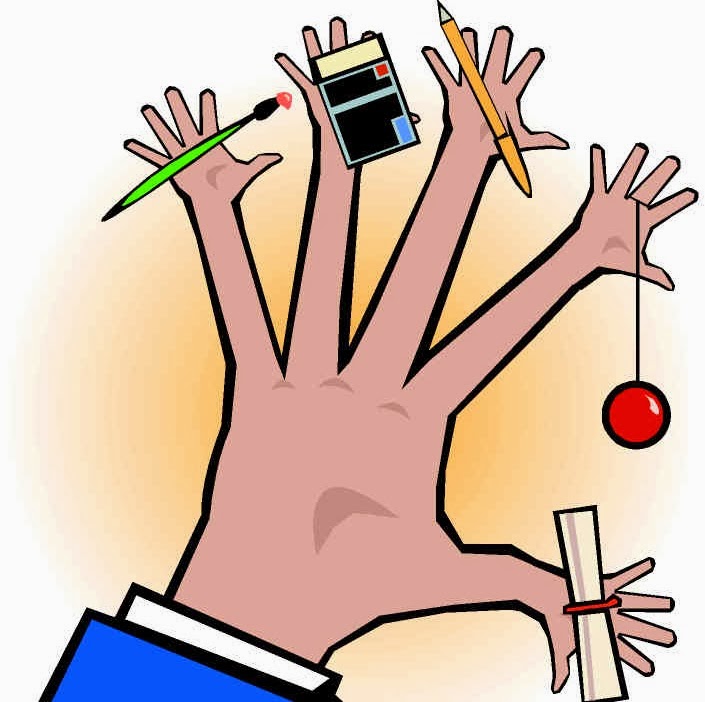 